Marshall’s Supreme Court TasksComplete the following tasks about the Federalist Supreme Court. Task 1: Analyze the following passage and answer the questions that follow: 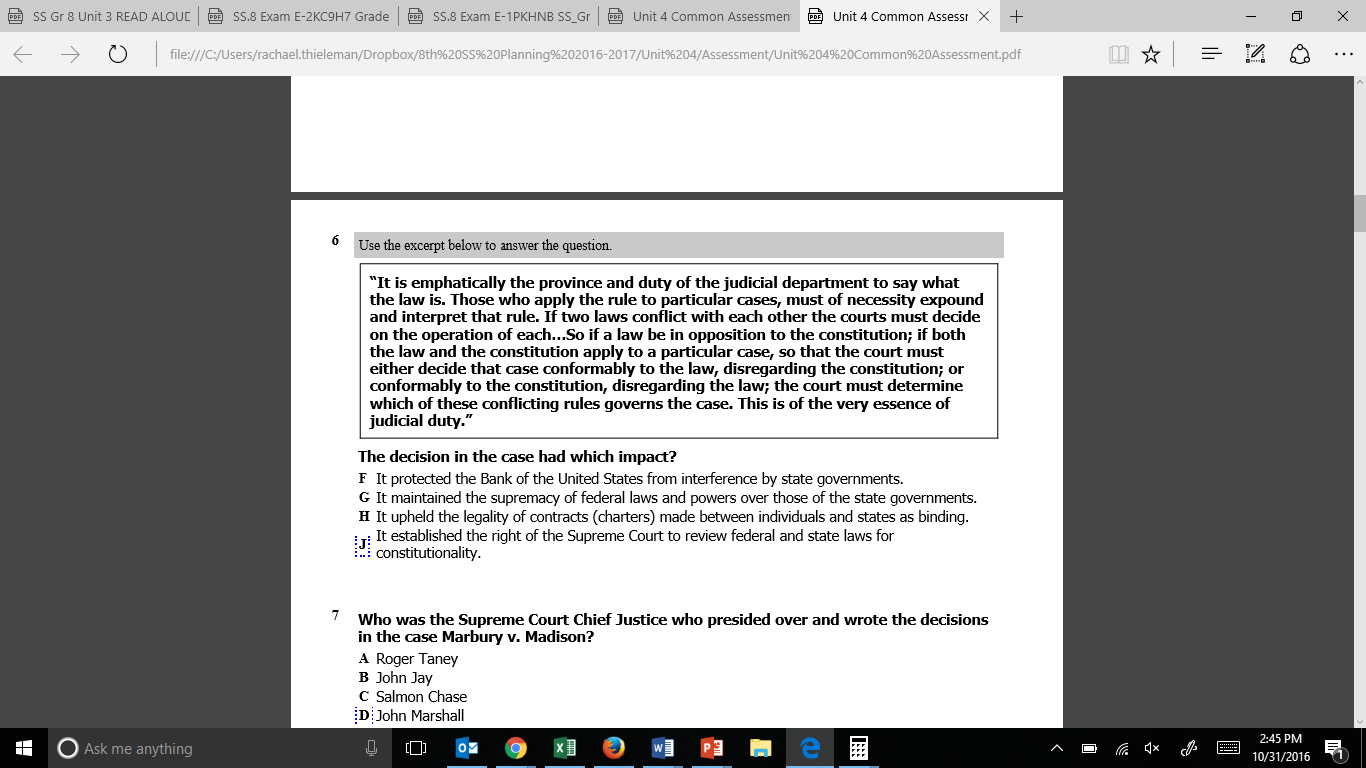 The excerpt above is from which case?What was the impact of the decision in this case?Task 2: Create a cause and effect chart on the Gibbons v. Ogden Task 3: Write a 2-3 sentence summary about the important impact of the McCulloch v. Maryland Case on the power of the Federal Government Task 4: Create a political cartoon showing the Federalist influence on the Supreme Court including the growth of national government’s growth of power under John Marshall’s supreme court. *Include or use one of the three supreme court cases we discussed in your cartoon*Remember, a political cartoon uses images and creative slogans or saying to exaggerate a point. It is biased and must prove a point or make a statement.